15.05. – 29.05.2022./tylko do użytku wewnętrznego/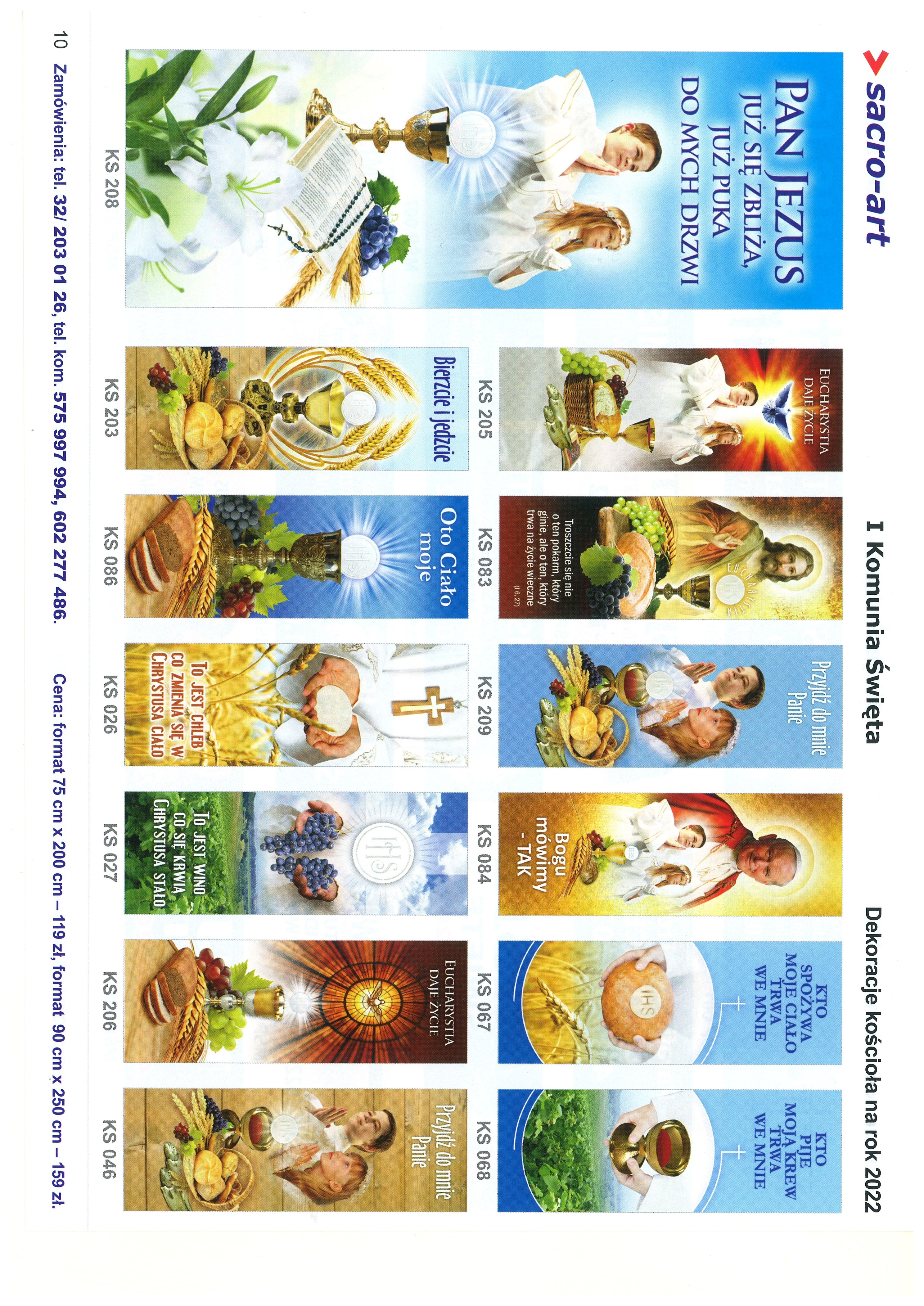 
OGŁOSZENIA PARAFIALNE - 15.05. – 29.05.2022.
*Serdeczne Bóg zapłać za Wasze modlitwy, prace i ofiary na rzecz
  naszej parafii i naszych kościołów.                                                   *W niedzielę (29.05.) przedstawiciele Rady Parafialnej będą zbierać 
  ofiary na potrzeby kościoła w Niemysłowicach. Za składane ofiary 
  serdeczne Bóg zapłać.*Spotkanie z dziećmi przygotowującymi się w Niemysłowicach
  do 1 Komunii św.:   Niemysłowice – środa, 25 maja, g. 18.45 – po Mszy św. /w kościele/*Spotkanie z kandydatami do Sakr. Bierzmowania: 
  Niemysłowice – czwartek, 19 maja, godz. 17.00. 
  Czyżowice - czwartek, 19 maja, godz. 19.45 (po Mszy św.).

Ważne daty w 2022 roku:
*Uroczystość 1. Komunii św.:   w Niemysłowicach – 5 czerwca (niedziela) godz. 11.00. 
*Odpust Parafialny w Czyżowicach, ku czci Najświętszego Serca 
  Pana Jezusa: 26 czerwca, niedziela, godz. 11.00. 
*Odpust Parafialny w Niemysłowicach, ku czci św. Anny: 
  31 lipca, niedziela, godz. 11.30.
* Uroczystości Dożynkowe:
   w Czyżowicach – 21 sierpnia, niedziela, godz. 9.30.   w Niemysłowicach – 21 sierpnia, niedziela, godz. 11.00;

*Zapraszamy do udziału w Nabożeństwach Majowych: 
  - w Niemysłowicach – poniedz., środa, czwartek, piątek - o g. 18.30, 
    we wtorek o g. 9.30, w niedzielę po Mszy św. o g. 11.00.
  - w Czyżowicach - od poniedziałku do piątku o g. 18.00, 
    oraz w sobotę i w niedzielę po Mszy św.  PARAFIA ŚW. ANNY W NIEMYSŁOWICACH     
 /FILIA W CZYŻOWICACH PW. NAJŚWIĘTSZEGO SERCA PANA JEZUSA/
e-mail: parafianiemyslowice@op.pl; www.niemyslowice.infotel.: 601-861-252PORZĄDEK NABOŻEŃSTW  15.05. – 29.05.2022.  PORZĄDEK NABOŻEŃSTW  15.05. – 29.05.2022.  PORZĄDEK NABOŻEŃSTW  15.05. – 29.05.2022.  PORZĄDEK NABOŻEŃSTW  15.05. – 29.05.2022.   V NIEDZIELA WIELKANOCNA, 15 majaUROCZYSTOŚĆ 1 KOMUNII ŚW. W CZYŻOWICACH V NIEDZIELA WIELKANOCNA, 15 majaUROCZYSTOŚĆ 1 KOMUNII ŚW. W CZYŻOWICACH V NIEDZIELA WIELKANOCNA, 15 majaUROCZYSTOŚĆ 1 KOMUNII ŚW. W CZYŻOWICACH V NIEDZIELA WIELKANOCNA, 15 majaUROCZYSTOŚĆ 1 KOMUNII ŚW. W CZYŻOWICACH7.30Za + Józefę Lisowską w r. śm. oraz + Józefa, Władysława, Danutę, Mariusza i Marcina Lisowskich.Za + Józefę Lisowską w r. śm. oraz + Józefa, Władysława, Danutę, Mariusza i Marcina Lisowskich.Za + Józefę Lisowską w r. śm. oraz + Józefa, Władysława, Danutę, Mariusza i Marcina Lisowskich.9.30W Niemysłowicach: O zdrowie i bł. Boże dla Róży  
                            Różańcowej Haliny Kwaśnickiej.                    Za + Marię, Stanisława, Bożenę, Piotra,  
                    Edwarda, Kazimierza i Albinę Dobrzynieckich.W Niemysłowicach: O zdrowie i bł. Boże dla Róży  
                            Różańcowej Haliny Kwaśnickiej.                    Za + Marię, Stanisława, Bożenę, Piotra,  
                    Edwarda, Kazimierza i Albinę Dobrzynieckich.W Niemysłowicach: O zdrowie i bł. Boże dla Róży  
                            Różańcowej Haliny Kwaśnickiej.                    Za + Marię, Stanisława, Bożenę, Piotra,  
                    Edwarda, Kazimierza i Albinę Dobrzynieckich.11.00W Czyżowicach:
O błogosławieństwo Boże dla dzieci przystępujących 
do 1. Komunii św., dla ich rodziców i chrzestnych 
oraz dla nauczycieli i katechetów. Do Pierwszej Komunii św. przystępują: Wiktor Niedźwiecki, Hanna Zawiślak i Marysia Zebzda.W Czyżowicach:
O błogosławieństwo Boże dla dzieci przystępujących 
do 1. Komunii św., dla ich rodziców i chrzestnych 
oraz dla nauczycieli i katechetów. Do Pierwszej Komunii św. przystępują: Wiktor Niedźwiecki, Hanna Zawiślak i Marysia Zebzda.W Czyżowicach:
O błogosławieństwo Boże dla dzieci przystępujących 
do 1. Komunii św., dla ich rodziców i chrzestnych 
oraz dla nauczycieli i katechetów. Do Pierwszej Komunii św. przystępują: Wiktor Niedźwiecki, Hanna Zawiślak i Marysia Zebzda.Poniedziałek, 16 majaŚwięto św. Andrzeja Boboli, kapłana i męcz., patrona PolskiPoniedziałek, 16 majaŚwięto św. Andrzeja Boboli, kapłana i męcz., patrona PolskiPoniedziałek, 16 majaŚwięto św. Andrzeja Boboli, kapłana i męcz., patrona PolskiPoniedziałek, 16 majaŚwięto św. Andrzeja Boboli, kapłana i męcz., patrona Polski18.00Za + Mirosława Bień w 2. r. śm. oraz + Janinę i Antoniego Sawickich.Za + Mirosława Bień w 2. r. śm. oraz + Janinę i Antoniego Sawickich.Za + Mirosława Bień w 2. r. śm. oraz + Janinę i Antoniego Sawickich.19.00W Czyżowicach - Biały Tydzień: Za Parafian.W Czyżowicach - Biały Tydzień: Za Parafian.W Czyżowicach - Biały Tydzień: Za Parafian.Wtorek, 17 majaWtorek, 17 majaWtorek, 17 majaWtorek, 17 maja9.00Za + Pawła Święs.Za + Pawła Święs.Za + Pawła Święs.Środa, 18 majaŚroda, 18 majaŚroda, 18 majaŚroda, 18 majaW środę, 18 maja, wyjątkowo Msza św. nie odbędzie się, ze względu na Zjazd Kursowy Kapłanów.W środę, 18 maja, wyjątkowo Msza św. nie odbędzie się, ze względu na Zjazd Kursowy Kapłanów.Czwartek, 19 majaCzwartek, 19 majaCzwartek, 19 majaCzwartek, 19 maja18.0018.00Do Opatrzności Bożej, z podziękowaniem za otrzymane łaski, 
z prośbą o dalszą opiekę nad rodzinami Górawskich, Krajewskich i Woźniak.Do Opatrzności Bożej, z podziękowaniem za otrzymane łaski, 
z prośbą o dalszą opiekę nad rodzinami Górawskich, Krajewskich i Woźniak.19.0019.00W Czyżowicach - Biały Tydzień: Za Parafian.W Czyżowicach - Biały Tydzień: Za Parafian.Piątek, 20 majaPiątek, 20 majaPiątek, 20 majaPiątek, 20 maja16.0016.00 W Parafii pw. Miłosierdzia Bożego w Prudniku Sakrament Bierzmowania przyjmą: Amelia Dancewicz, Martyna Filipak, Mariusz Gawor, Piotr Bezen,  Aleksandra Jakwert, Oliwia Kazula, Dominik Kowalczyk, Wiktoria Kozar, Marcin Kurdziel,  Wanessa Małek, Kacper Miążek, Szymon Piotrowski, Weronika Przybylska, Magdalena Wróblewska.    W Parafii pw. Miłosierdzia Bożego w Prudniku Sakrament Bierzmowania przyjmą: Amelia Dancewicz, Martyna Filipak, Mariusz Gawor, Piotr Bezen,  Aleksandra Jakwert, Oliwia Kazula, Dominik Kowalczyk, Wiktoria Kozar, Marcin Kurdziel,  Wanessa Małek, Kacper Miążek, Szymon Piotrowski, Weronika Przybylska, Magdalena Wróblewska.   18.0018.00Msza św. Szkolna:Za ++ chrzestnych: Marcelinę Molendę i Jana FrydrykMsza św. Szkolna:Za ++ chrzestnych: Marcelinę Molendę i Jana FrydrykSobota, 21 maja - Wsp. św. Jana Nepomucena, kapł. i męcz.Sobota, 21 maja - Wsp. św. Jana Nepomucena, kapł. i męcz.Sobota, 21 maja - Wsp. św. Jana Nepomucena, kapł. i męcz.Sobota, 21 maja - Wsp. św. Jana Nepomucena, kapł. i męcz.18.0018.0018.00W Czyżowicach: Za Parafian. VI NIEDZIELA WIELKANOCNA, 22 maja/kolekta na potrzeby Diecezji i Seminarium Duchownego/VI NIEDZIELA WIELKANOCNA, 22 maja/kolekta na potrzeby Diecezji i Seminarium Duchownego/VI NIEDZIELA WIELKANOCNA, 22 maja/kolekta na potrzeby Diecezji i Seminarium Duchownego/VI NIEDZIELA WIELKANOCNA, 22 maja/kolekta na potrzeby Diecezji i Seminarium Duchownego/7.307.30Za + Antoninę, Władysława, Mieczysława i Franciszka Borkowskich, Julię i Andrzeja Siergiej oraz Stanisławę i Andrzeja Pęgiel.Za + Antoninę, Władysława, Mieczysława i Franciszka Borkowskich, Julię i Andrzeja Siergiej oraz Stanisławę i Andrzeja Pęgiel.9.309.30W Czyżowicach - Biały Tydzień: Za + Ryszarda Sztechmiler.W Czyżowicach - Biały Tydzień: Za + Ryszarda Sztechmiler.11.00       11.00       O bł. Boże dla ks. Janusza Dworzaka z okazji 65. r. urodzin 
i 40. rocznicy Święceń Kapłańskich.Za ++ rodziców Janinę i Władysława Łapiak, i + brata Stanisława.Za + Michała Marszałek oraz ++ z rodziny Kroczak, Lech, Marszałek i Związek.Za + Weronikę i Stanisława Małek w r. urodzin i imienin.Za + Karola i Julię Wiśniewskich, ++ z rodzeństwa 
i ich ++ dzieci.Za + Wandę Wtorek oraz ++ rodziców Janinę i Bronisława Winiarskich.O bł. Boże dla ks. Janusza Dworzaka z okazji 65. r. urodzin 
i 40. rocznicy Święceń Kapłańskich.Za ++ rodziców Janinę i Władysława Łapiak, i + brata Stanisława.Za + Michała Marszałek oraz ++ z rodziny Kroczak, Lech, Marszałek i Związek.Za + Weronikę i Stanisława Małek w r. urodzin i imienin.Za + Karola i Julię Wiśniewskich, ++ z rodzeństwa 
i ich ++ dzieci.Za + Wandę Wtorek oraz ++ rodziców Janinę i Bronisława Winiarskich.Poniedziałek, 23 majaDni Modlitw o Urodzaje (procesja do krzyża)Poniedziałek, 23 majaDni Modlitw o Urodzaje (procesja do krzyża)Poniedziałek, 23 majaDni Modlitw o Urodzaje (procesja do krzyża)Poniedziałek, 23 majaDni Modlitw o Urodzaje (procesja do krzyża)18.00Za + Zofię Zajączkowską.Za + Zofię Zajączkowską.Za + Zofię Zajączkowską.Wtorek, 24 maja - Dni Modlitw o UrodzajeWspom. Najśw. Maryi Panny, Wspomożycielki Wiernych Wtorek, 24 maja - Dni Modlitw o UrodzajeWspom. Najśw. Maryi Panny, Wspomożycielki Wiernych Wtorek, 24 maja - Dni Modlitw o UrodzajeWspom. Najśw. Maryi Panny, Wspomożycielki Wiernych Wtorek, 24 maja - Dni Modlitw o UrodzajeWspom. Najśw. Maryi Panny, Wspomożycielki Wiernych 9.009.00Za + Pawła Święs. Za + Pawła Święs. Środa, 25 maja-Dni Modlitw o Urodzaje (procesja do krzyża)Środa, 25 maja-Dni Modlitw o Urodzaje (procesja do krzyża)Środa, 25 maja-Dni Modlitw o Urodzaje (procesja do krzyża)Środa, 25 maja-Dni Modlitw o Urodzaje (procesja do krzyża)18.0018.00Za + Zofię Zajączkowską.Za + Zofię Zajączkowską.Czwartek, 26.05. - Wsp. św. Filipa Neri, kapłana. Dzień MatkiCzwartek, 26.05. - Wsp. św. Filipa Neri, kapłana. Dzień MatkiCzwartek, 26.05. - Wsp. św. Filipa Neri, kapłana. Dzień MatkiCzwartek, 26.05. - Wsp. św. Filipa Neri, kapłana. Dzień Matki18.0018.00Za + Stanisławę i Mieczysława Horbowych 
oraz ich ++ rodziców.Za + Stanisławę i Mieczysława Horbowych 
oraz ich ++ rodziców.Piątek, 27 majaPiątek, 27 majaPiątek, 27 majaPiątek, 27 maja18.0018.00Msza św. Szkolna: Za ++ z rodziny Wróblewskich i Szkwarek.Msza św. Szkolna: Za ++ z rodziny Wróblewskich i Szkwarek.Sobota, 28 majaSobota, 28 majaSobota, 28 majaSobota, 28 maja18.00W Czyżowicach: Za Parafian. W Czyżowicach: Za Parafian. W Czyżowicach: Za Parafian. NIEDZIELA – UROCZYSTOŚĆ WNIEBOWSTĄPIENIA PAŃSKIEGO, 29 maja NIEDZIELA – UROCZYSTOŚĆ WNIEBOWSTĄPIENIA PAŃSKIEGO, 29 maja NIEDZIELA – UROCZYSTOŚĆ WNIEBOWSTĄPIENIA PAŃSKIEGO, 29 maja NIEDZIELA – UROCZYSTOŚĆ WNIEBOWSTĄPIENIA PAŃSKIEGO, 29 maja 7.307.30Za + ks. Marcina Szewczuk w r. Święceń Kapłańskich.Za + ks. Marcina Szewczuk w r. Święceń Kapłańskich.9.309.30W Czyżowicach:
Za + Marię, Władysława, Karolinę i Wojciecha Zapotocznych.
Za + Ryszarda Sztonyk.
Za + męża Floriana Bezen oraz ++ rodziców z obu stron.
Z podziękowaniem za otrzymane łaski, z prośbą o bł. Boże 
w rodzinie Gabrieli  i Andrzeja Napieraj.
Za ++ rodziców Konstancję i Tadeusza Sobolewskich 
oraz braci Wiesława i Jarosława.W Czyżowicach:
Za + Marię, Władysława, Karolinę i Wojciecha Zapotocznych.
Za + Ryszarda Sztonyk.
Za + męża Floriana Bezen oraz ++ rodziców z obu stron.
Z podziękowaniem za otrzymane łaski, z prośbą o bł. Boże 
w rodzinie Gabrieli  i Andrzeja Napieraj.
Za ++ rodziców Konstancję i Tadeusza Sobolewskich 
oraz braci Wiesława i Jarosława.11.0011.00Za + ojca Stanisława w 32. r. śm., mamę Stefanię, siostrę Bernadetę Biszkowieckich, ++ dziadków Zofię i Jana Mazur oraz Rozalię i Kajetana Biszkowieckich.Za + ojca Stanisława w 32. r. śm., mamę Stefanię, siostrę Bernadetę Biszkowieckich, ++ dziadków Zofię i Jana Mazur oraz Rozalię i Kajetana Biszkowieckich.